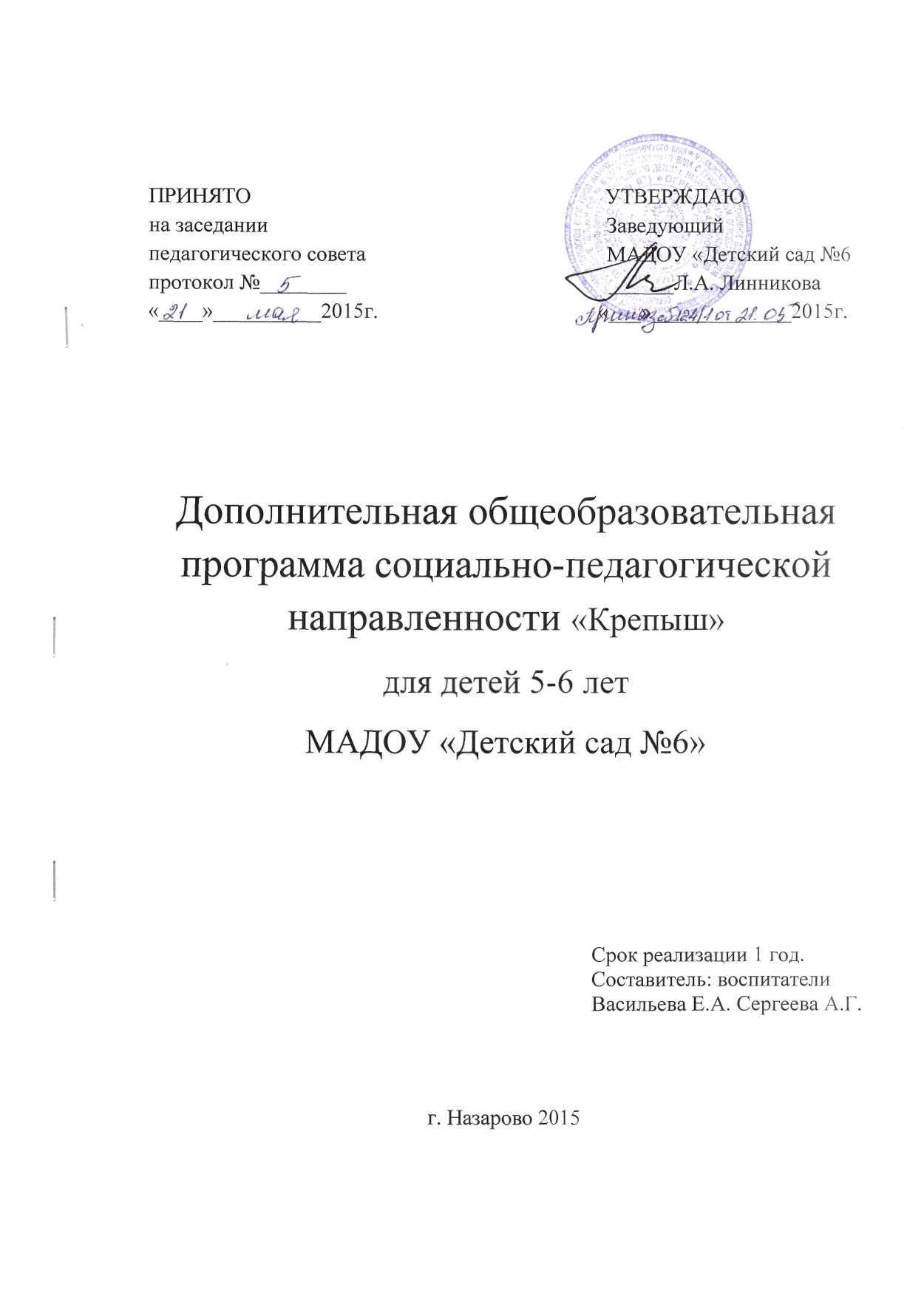 Содержание1. Пояснительная записка2. Цели и задачи программы3. Принципы программы4. Возраст детей и срок реализации программы.5. Методы, используемые на занятиях кружка6.  Учебно-тематический план7. Диагностическое обследование детей.8. Список литературы 1. Пояснительная записка       Жизнь в 21 веке ставит перед нами много новых проблем, среди которых самой актуальной является проблема сохранения и укрепления здоровья. Нельзя не согласиться с утверждением Н. М. Амосова: «Чтобы быть здоровым, нужны собственные усилия, постоянные и значительные. Заменить их ничем нельзя».Наметившаяся во всем мире тенденция новых подходов в вопросах формирования здоровья способствует созданию новых технологий и воспитательно-образовательных программ, начиная с дошкольного детства.Дошкольнику необходимо познать особенности собственного организма, основы управления здоровьем. Он должен иметь основы знаний, которые помогут ему в дальнейшей жизни. До сих пор слабо проводится пропаганда здорового образа жизни. Программа «Крепыш» предусматривает формирование у детей ценностей здорового образа жизни, приобщение их  к ежедневным занятиям физкультурой и спортом.В целях реализации права каждого ребенка на получение дополнительного образования в МАДОУ организуется работа кружка «Крепыш» в области знаний «Познай себя».Основной целью работы кружка является развитие навыков здорового образа жизни, ответственности за свое здоровье.В программе кружка выделены цели, задачи, принципы валеологического воспитания, предусматривается совершенствование функций организма детей, их физическое развитие.2. Цель и задачи программыЦель.    Воспитание у детей валеологической культуры; создание мотивации для формирования, сохранения и укрепления здоровья.Задачи.               1. Воспитывать валеологическое сознание детей.               2. Учить детей использовать валеологические знания для своего здоровья.               3.  Воспитывать оценочные суждения о факторах, ухудшающих или улучшающих здоровье.               4. Способствовать пониманию детьми сущности здорового образа жизни.              5.  Дать представление детям о строении человека , о его внутренних органах . 3. Принципы программы1. Доступность (соответствие учебного материала возрасту детей)2. Наглядность (использование методических пособий и атрибутов)3. Развивающая и воспитательная направленность содержания4. Личностно-ориентированная модель взаимодействия педагога с детьми5. Учет психологических особенностей детей6. Сознательность обучения7. Организация предметно-развивающей среды4. Возраст детей и срок реализации программы.  Курс программы «Крепыш» рассчитан на 1 год при проведении занятий по 1 в неделю (общий объём – 37 занятий в год). С сентября по май. Программа рассчитана на детей старшего дошкольного возраста. Продолжительность занятий : старшей группы (5-6 лет) – 25 мин.Программное содержание предполагает овладение детьми элементарных знаний о строении организма человека, воспитание осознанного отношения к своему здоровью.К концу года дети должны:- иметь представление о своем организме (части тела, основные органы);- понимать значение режима дня и правильного питания для здоровья человека;- активно участвовать в различных видах физкультурных занятий.5.Методы, используемые на занятиях кружка:-	беседы;-	экскурсии;-	занятия;-	игры;-	опытно- исследовательская деятельность;-	чтение художественной литературы;-	развлечения;-	рассматривание иллюстраций;-	презентацииФорма занятий - тематическая совместная деятельность                                                                                                                                 В результате обучения по данной программе дети:-	будут знать функции частей тела;-	будут знать функции внешних органов;-	будут знать важность для здоровья сна, питания, гигиенических процедур, движений, закаливания;-	научатся оказывать элементарную помощь при ушибах, обращаться за помощью к взрослым при заболевании, травме;-	овладеют навыками соблюдения правил личной гигиены;-	закрепят правила здоровьесберегающего и безопасного поведения.6.  Учебно-тематический план7. Диагностическое обследование детей Диагностика проводится на основании систематических и целенаправленных наблюдений воспитателя за дошкольниками во время занятий. Оценочная карта заполняется два раза: в начале и конце года. Данная работа помогает определить перспективы и спланировать индивидуальную работу с детьми. Список литературы•	Алямовская В.Г. «Как воспитать здорового ребенка». – М.: «Линка – Пресс». 1993. -112с.•	«Дети – наше будущее. Здоровые дети – здоровое будущее!» Пособие. – Курган. ИМЦ: 2006. – 55с.•	3. Зайцев Г. «Уроки Мойдодыра». – С-Пб.: «Детство-Пресс». 2003. -252с.•	4»Здоровье и гармония личности ребенка». – Курган. ИМЦ: 2002. – 72с.•	Программа «Здоровячок». – Курган, ИМЦ: 2002. – 72с.•	Тарасова Т.А., Власова Л.С. Пособие «Я и мое здоровье» - Челябинск. 1997. – 69с.•	Обухова Л.А., Лемяскина Н.А. «Тридцать уроков здоровья для первоклассников». Методическое пособие. – М.: ТЦ «Сфера». 2002. – 56с.•	Холден А. «Это Я!» Серия «Веселые уроки» - М.: ООО «Издательский дом ОНИКС 21 век». 2001. – 31с.•	Шишкина С.Е. «Я и мое тело». Пособие. – М.: «Школьная пресса». 2004. – 48с.№ п/пТема занятияСентябрь1.Знакомство с частями тела человека.2.Знакомство с функциями частей тела.3.Рассмотрение скелета человека.4.Правила первой помощи при повреждении кости.Октябрь5.Рассмотрение мышц человека.6.Правила первой помощи при повреждении мышцы.7.Закаливание человека.8.Виды закаливания.9.Режим дня.Ноябрь10.Эмоциональный настрой человека.11.Здоровый образ жизни.12.Сон в жизни человека.13.Наша голова и мозг.Декабрь14.Здоровая пища.15.Правила приема пищи.16.Правильное питание.17.Витамины.Январь18.Спорт в жизни человека.19.Здоровье спортсменов.20.Виды спорта.Февраль21.Строение и функции глаза. Гигиена.22.Комплекс для профилактики зрения.23.Что такое ногти. Состав и строение ногтей. Уход за ногтями.24.Волосы - строение и виды волос, уход за здоровыми волосами.Март25.Ухо – орган слуха, строение, функция.26.Причины нарушения слуха. Гигиена.27.Нос. Орган  чувств – обоняние, функции.28.Причины нарушения обоняния. Гигиена.29.Строение ротовой полости. Язык – орган вкуса.Апрель30.Язык – орган вкуса. Функции. Гигиена.31.Зубы. Виды зубов. Функции. Гигиена зубов, десен.32.Главный внутренний орган – сердце.33.Желудок- орган пищеварения.Май34.Легкие –орган дыхания.35.Печень – самый крупный орган.36.Почки – орган выделения.37.Кишечник – орган пищеварения и выделения.